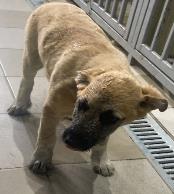 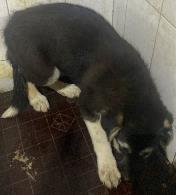 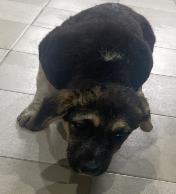 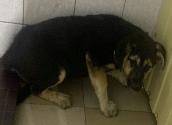 № 414/1Отловлено: 20.06.2023СОНТ ФакелВид: щенок.Порода/пол: беспородная, сука.Окрас: рыжий.Возраст: 3 месяца.Вес: 3 кг.Рост: 12 см. в холке.Приметы: Особенности поведения:СпокойнаяИН: Вакцинация: Стерилизация:Вет. паспорт: нет№ 414/2Отловлено: 20.06.2023СОНТ ФакелВид: щенок.Порода/пол: беспородная, сука.Окрас: черный с рыжим.Возраст: 3 месяца.Вес: 3 кг.Рост: 12 см. в холке.Приметы: Особенности поведения:СпокойнаяИН: Вакцинация: Стерилизация:Вет. паспорт: нет№ 414/3Отловлено: 20.06.2023СОНТ ФакелВид: щенок.Порода/пол: беспородная, сука.Окрас: черный с рыжим.Возраст: 3 месяца.Вес: 3 кг.Рост: 12 см. в холке.Приметы: Особенности поведения:СпокойнаяИН: Вакцинация: Стерилизация:Вет. паспорт: нет№ 414/4Отловлено: 20.06.2023СОНТ ФакелВид: щенок.Порода/пол: беспородный, кобель.Окрас: черный с рыжим.Возраст: 3 месяца.Вес: 3 кг.Рост: 12 см. в холке.Приметы: Особенности поведения:СпокойныйИН: Вакцинация: Кастрация:Вет. паспорт: нет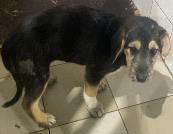 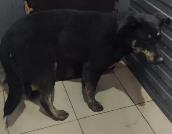 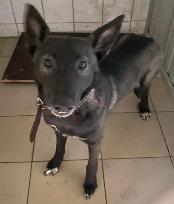 № 414/5Отловлено: 20.06.2023СОНТ ФакелВид: щенок.Порода/пол: беспородный, кобель.Окрас: черный с рыжим.Возраст: 3 месяца.Вес: 3 кг.Рост: 12 см. в холке.Приметы: Особенности поведения:СпокойныйИН: Вакцинация: Кастрация:Вет. паспорт: нет№ 415Отловлено: 20.06.2023ул. Индустриальная, 85 стр. 2Вид: собака.Порода/пол: беспородная, сука.Окрас: черный с рыжим.Возраст: 1 год.Вес: 22 кг.Рост: 48 см. в холке.Приметы: Особенности поведения:СпокойнаяИН: Вакцинация: Стерилизация:Вет. паспорт: нет№ 416Отловлено: 20.06.2023ул. Северная, 20Вид: собака.Порода/пол: беспородный, кобель.Окрас: темно - серый.Возраст: 2 года.Вес: 22 кг.Рост: 50 см. в холке.Приметы: Особенности поведения:ДружелюбныйИН: Вакцинация: Кастрация:Вет. паспорт: нет